
Консультация для воспитателей.
В наше время увеличивается количество дорожно-транспортных происшествий: по статистике, каждой десятой жертвой ДТП становится ребенок. Чаще это связано с невыполнением правил дорожного движения: ребенку трудно понять, что такое транспортный поток. Дети часто страдают от непонимания той опасности, которую представляет собой автомобиль.
Как обеспечить безопасность наших детей?
Большую роль в решении этой проблемы имеет организация работы по предупреждению дорожно-транспортного травматизма в дошкольных учреждениях. Знакомить детей с правилами дорожного движения, формировать у них навыки правильного поведения на дороге необходимо с самого раннего детства, так как знания, полученные в детстве наиболее прочные: правила, усвоенные ребенком, впоследствии становятся нормой поведения, а их соблюдение – потребностью человека.
Цель: Сохранение жизни и здоровья детей, профилактика детского дорожно-транспортного травматизма. Научить соблюдать элементарные правила дорожного движения.
Задачи для воспитателей:
1. С помощью разнообразных приемов и методов оптимизировать
работу с родителями детей по изучению и закреплению знаний о правилах дорожного движения.
2. Обобщить и расширить знания детей о правилах дорожного движения.
3. Укрепить материально-техническую базу для работы по данному направлению.
Содержание уголков безопасности дорожного движения в группах
В первой младшей группе дети знакомятся с транспортными средствами: грузовыми и легковыми автомобилями, общественным транспортом. Определяют, из каких частей состоит машины. Обучаются различать красный и зеленый цвета. Следовательно, в игровом уголке должны быть:
• набор транспортных средств;
• иллюстрации с изображением транспортных средств;
• кружки красного и зеленого цвета, макет пешеходного светофора;
• атрибуты к сюжетно-ролевой игре «Транспорт» (разноцветные рули, шапочки разных видов машин, нагрудные знаки, жилеты с изображением того или иного вида транспорта);
• дидактические игры «Собери машину» (из 4-х частей), «Поставь машину в гараж», «Светофор».
Во второй младшей группе дети продолжают работу по распознаванию транспортных средств, знакомятся с правилами поведения в общественном транспорте, закрепляют умения различать красный, желтый, зеленый цвета, знакомятся с понятиями «тротуар» и «проезжая часть». Поэтому, к предметам, имеющимся в уголке безопасности дорожного движения первой младшей группы, следует добавить:
• картинки для игры на классификацию видов транспорта «На чем едут пассажиры». «Найди такую же картинку»;
• простейший макет улицы, где обозначены тротуар и проезжая часть;
• макет транспортного светофора.
Для ребят средней группы новым будет разговор о пешеходном переходе и его назначении, правостороннем движении на тротуаре и проезжей части. Кроме того, дети 4-5 лет должны четко представлять, что когда загорается зеленый сигнал светофора для пешеходов и разрешает им движение, для водителей в это время горит красный – запрещающий сигнал светофора. Когда загорается зеленый сигнал для водителей и разрешает движение автомобилей, для пешеходов вспыхивает красный сигнал. В уголке безопасности дорожного движения обязательно должен быть:
• макет светофора с переключающимися сигналами;
• дидактические игры «Найди свой цвет», «Собери светофор»;
• на макете улицы необходимо нанести пешеходный переход.
В старшей группе ребята узнают о дорожном движении много нового. Именно в этом возрасте происходит знакомство с такими большими и сложными темами, как «Перекресток», «Дорожные знаки». Следовательно, в уголке безопасности дорожного движения должны появиться:
• макет перекрестка, желательно, чтобы этот макет был со съемными предметами, тогда дети сами смогут моделировать улицу;
• набор дорожных знаков: информационно-указательные – «Пешеходный переход», «Подземный пешеходный переход», «Место остановки автобуса», предупреждающие знаки – «Дети», запрещающие знаки – «Движение пешеходов запрещено», «Движение на велосипедах запрещено», предписывающие знаки – «Пешеходная дорожка», «Велосипедная дорожка», знаки приоритета – «Главная дорога», «Уступи место», знаки сервиса – «Больница», «Телефон», «Пункт питания»;
• дидактические игры «О чем говорят знаки?», «Угадай знак», «Где спрятался знак?», «Перекресток», «Наша улица».
Кроме того, детей старшей группы знакомят с работой регулировщика. Значит должны быть схемы жестов регулировщика, атрибуты инспектора ДПС: жезл, фуражка.
В подготовительной группе ребята встречаются с проблемными ситуациями на дорогах, знания детей о ПДД уже систематизируются. Содержание уголка более усложняется:
• собирается картотека «опасных ситуаций» (для их показа можно сделать импровизированный телевизор);
• организовывается окно выдачи водительских удостоверений, сдавшим экзамен по ПДД.
Использование различных форм, методов и средств ознакомления дошкольников с правилами безопасности на улице
Знакомить детей дошкольного возраста с ПДД, можно через все виды деятельности. Знакомство с правилами поведения на улице можно осуществлять в ходе проведения занятий.
На занятиях по развитию элементарных математических представлений необходимо создавать условия для освоения правил уличного с дифференцированием пространственных направлений, учить детей пользоваться планами, схемами, моделями. Активизировать интерес детей к задачам, в условиях которых отражаются реальные – игровые и бытовые – ситуации, создать условия для их решения.
На занятиях по развитию речи необходимо использовать различные методы и приёмы по знакомству детей с правилами безопасного поведения.
Особое внимание необходимо уделить играм, способствующим развитию речи:
- «Подбери признак», «Подбери действие», «Скажи слово с нужным звуком», «Придумай предложение», «Составь загадку о транспорте», «Хорошо - плохо», «Образовать прилагательное от существительного», «Я знаю пять…», «Сочиняем сказку», «Дорожные слова» и др

На занятиях по изобразительной деятельности и конструированию можно провести индивидуальные и коллективные работы по темам: «Наш город», «Транспорт на улицах города», «Наш любимый детский сад», «Путь домой» и т.д. Также в детском саду проходят выставки: «Азбука маленького пешехода», «Здравствуй пешеход», « Транспорт» и т.д.
Формы, методы и приемы работы с детьми. 
1. Словесный:
*устное изложение (знакомство с новыми знаниями по теме, фактами, событиями); 
*беседы: «Опасные ситуации на улице и дороге», «Машины на нашей улице», «А если светофоры исчезнут?», «Для чего нужна дорога?», «Где можно играть на улице», «Кто такие пешеходы и пассажиры?», «Правила перехода улиц и дорог»; учились составлять творческие рассказы - «Если бы все знаки перепутались?», «Что случилось бы, если бы не было правил дорожного движения?» и сказки - «Жил – был светофор» и др.); 
* чтение художественных произведений как: С. Михалков «Светофор», М. Пляцковский «Светофор», А. Северный «Три чудесных цвета», Я. Пишумов «Азбука города», «Просто это знак такой… », В. Головко «Правила движения», И. Гурина «Малышкин светофор», «Непослушный пешеход», В. Сутеев «Капризная кошка»; С.Михалков «Моя улица»; В.Берестов «Про машину»; Э. Мошковская «Я тоже буду шофером»; Т. Шипошина «Автобус»; С. Михалков «Если свет зажегся красный…»);
* составление рассказов и сказок, загадок, заучивание стихотворений.
2. Наглядный:
* презентация интернет ресурсов «Дорожные знаки», «Из каких частей состоит дорога», «Виды транспорта»; обучающих мультфильмов «Дорожная азбука тетушки Совы», «Смешарики. Правила дорожного поведения» и др.); 
*работа с иллюстрациями по теме;
*эксурссии,наблюдения (наблюдения за транспортом, за поведением людей на дорогах);
3. Практический:
*выполнение различных творческих работ по данной тематике (создание макета с детьми с элементами конструирования из бумаги и аппликации, расстановкой необходимых дорожных знаков, добавлением транспорта; оформление альбома маршрутных листов «Моя дорога в детский сад» и др.);
* применение полученных знаний в сюжетно-ролевых играх («Водитель и пешеход», «По дороге в детский сад», «Путешествие по городу», «Вежливые пассажиры», «Автобус», «Пешеход на улице»).

Работа с родителями.
Согласно ФГОС Дошкольного Образования части 3.1. пункта 8 – работа с семьями (законными представителями) должна учитывать современные подходы к взаимодействию педагога с родителями. 
Главная тенденция – это использование эффективных форм и методов.
Это:
-информационные стенды,папки-передвижки,раздача буклетов,
- консультации,беседы, 
- совместное создание предметно – пространственной развивающей образовательной среды, в которой родители оказывают помощь в подготовке практического материала для центра «ПДД»
-родительские собрания, беседы с участием инспекторов ГИБДД такие как: «Для чего нужны правила дорожного движения», «Дисциплина на улице- залог безопасности пешеходов», «Типичные случаи детского травматизма, меры его предупреждения» и др.
-мастер- классы, на которых родителей знакомят с объемом предлагаемых для детей знаний и умений (правила дорожного движения, сигналы светофора; пешеходный переход «зебра»; обязанности пешеходов, пассажиров)Дидактическая игра «Дети и дорога» для детей старшего дошкольного возрастаАвтор: Шестакова Л.Б., воспитатель МБДОУ д/сад №60 «Росинка»Назначение: Проблема обучения дошкольников безопасному участию в дорожном движении актуальна и современна. Подобные игры помогают сформировать у детей систему знаний, осознанных навыков безопасного участия в дорожном движении.Цель:Обучение правилам дорожного движения, основам безопасного поведения на улице. Воспитание грамотного и ответственного участника дорожного движения.Задачи:1. Учить оценивать дорожную ситуацию, предвидеть возможную опасность.2. Контролировать свои действия на дороге, осознавая ответственность за последствия своего поведения.3. Быть внимательным и осторожным.4. С уважением относиться к другим участникам дорожного движения.Материалы и оборудование:Демонстрационные карточки, макет автомобильной дороги, игрушечные машины и человечки, набор дорожных знаков.Ход игры:Детям предлагаются для рассмотрения 14 карточек с изображением ситуаций по правилам дорожного движения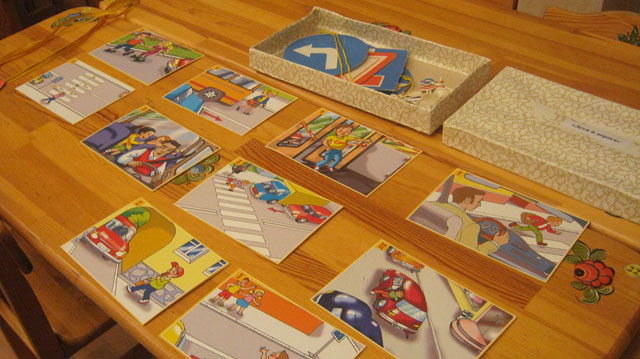 Дети изучают и рассказывают, что изображено на карточке, пытаясь раскрыть увиденное ими нарушение правил дорожного движения и последствия неправомерного поведения участников дорожного движения. Воспитатель выслушивает рассказы детей и дает правильный комментарий, при этом можно выставлять на демонстрационной  доске соответствующий дорожный знак.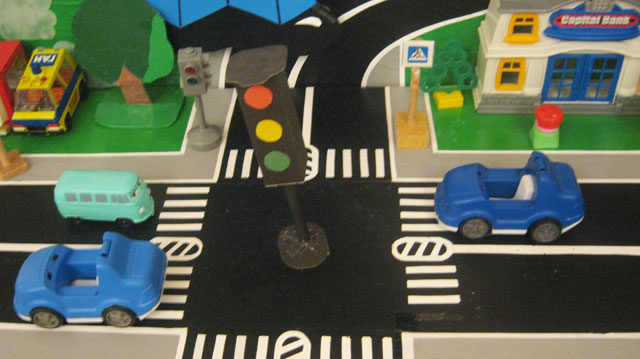 Карточка №1Ситуация: Мальчик выбегает на проезжую часть, погнавшись за мячом.Вывод: Если мяч выкатился на проезжую часть, бежать за ним нельзя. Перейдя дорогу по пешеходному переходу можно дойти до мяча и поднять его, когда рядом не будет машин. Выбегать на  проезжую часть опасно не только для самого пешехода, но и для других участников дорожного движения.Карточка №2Ситуация: Мальчик идет по тротуару мимо арки, из которой выезжает машина. Водитель не видит мальчика и может совершить наезд на юного пешехода.Вывод: Чтобы себя обезопасить, мальчик должен остановиться у края тротуара, прислушаться и осторожно заглянуть в арку. Никогда нельзя выходить на проезжую часть из-за препятствия.Карточка №3Ситуация: Мальчик перебегает проезжую часть в неположенном месте, потому что его внимание привлекли друзья на другой стороне дороги.Вывод: Даже увидев друзей, мальчик не должен забывать, что находится на дороге. Чтобы попасть на противоположную сторону нужно воспользоваться пешеходным переходом.Карточка №4Ситуация: Девочка переходит дорогу в неположенном месте, обходя автобус.Вывод: Переходить дорогу можно только в специально отведенных местах, выход на проезжую часть в любом другом месте является очень опасным.Карточка №5Ситуация: Мальчик перебегает дорогу по пешеходному переходу, но перед близко идущим транспортом. Он нарушает правила безопасного перехода.Вывод: Он нарушает правила безопасного перехода, так как нельзя выходить на проезжую часть, не убедившись в отсутствии опасности.Карточка №6Ситуация: Зеленый свет светофора только что сменил красный, мальчик хочет успеть перебежать дорогу, не видя, что легковой автомобиль уже тронулся с места.Вывод: Мальчик должен был дождаться следующего включения зеленого сигнала и только после этого начать переход.Карточка №7Ситуация:  Мальчик переходит перекресток по диагонали и становится причиной ДТП. Пытаясь объехать ребенка, зеленый автомобиль попадает в аварию.Вывод: Нельзя переходить перекресток по диагонали.Карточка №8Ситуация: Изображена схема безопасного перехода проезжей части по наземному пешеходному переходу.Вывод: Остановка на середине проезжей части опасна, поэтому нужно внимательно изучить обстановку еще до начала перехода, стараясь выбрать такой момент, когда можно будет совершить переход без остановок.Карточка №9Ситуация: Мальчик едет в автобусе на нижней ступеньке. Двери автобуса чуть приоткрылись, и мальчик может выпасть на проезжую часть.Вывод: Опасно находиться на нижней ступеньке автобуса, обязательно нужно проходить в салон.Карточка №10Ситуация:  Мальчик едет в автобусе, не держась за поручни. При торможении он теряет равновесие и падает, толкая других пассажиров.Вывод: Всегда во время движения нужно держаться за поручни, это поможет избежать травм.Карточка №11Ситуация: Девочки на заднем сиденье автомобиля путешествуют, не пристегнувшись ремнями безопасности. Кроме того, они мешают водителю.Вывод: Дети до 12 лет обязательно должны сидеть на заднем сиденье автомобиля пристегнутыми ремнями безопасности. Во время движения нельзя отвлекать водителя.Карточка №12Ситуация:  Автомобиль еще не припарковался и не остановился, а мальчик уже торопиться выйти, причем на проезжую часть.Вывод: Никогда не открывать дверь, пока автомобиль полностью не остановится и водитель не разрешит выйти. Нельзя выходить на проезжую часть.Карточка №13Ситуация:  Мальчик с девочкой катаются на роликах по проезжей части.Вывод: Кататься на роликах можно в специально отведенных местах, где нет запрещающих знаков. Кататься нужно в местах, где наименее людные участки, внимательнее относиться к другим пешеходам.Карточка №14Ситуация:  Мальчик совершает наземный переход, ведя велосипед за руль.Вывод: Велосипед - транспортное средство. Велосипедист является водителем. Переход пешеходный, значит и вести себя надо как пешеходу: надо спешиться и перевести велосипед на другую сторону дороги, держа за руль.После беседы по карточкам можно проиграть обсуждаемые ситуации на макете по правилам дорожного движения, используя игрушечные машинки и человечков-пешеходов, а так же дорожные знаки, которые помогают постичь дорожную азбуку.Перспективный план развития и руководства сюжетно-ролевой игройАвтор: Шестакова Людмила Борисовна, воспитатель первой квалификационной категории Муниципального бюджетного дошкольного образовательного учреждения детский сад  № 60 «Росинка»Игра – это основной вид детской деятельности. Этот факт давно известен и неоспорим.  Однако очень часто случается так, что игра детей «пущенная на самотек», состоит из действий, которые носят стереотипный характер, а взаимодействия с игрушками является ничем иным как манипулированием предметом. Как следствие, игра не выполняет полноценно ту развивающую функцию, которую она несет, поэтому нередко можно увидеть «одинаковые» по содержанию  игры у детей младшего и старшего дошкольного возраста. Точно также как учить детей правильно держать ложку, одеваться, выполнять гимнастику их надо учить и играть. Речь  идет не о копировании игровых действий взрослого, а о взаимодействии взрослого и ребенка в игре.Содержание перспективного плана развития и руководства сюжетно-ролевой игрой «Водители» отражает:1.  постепенное усложнение игровых действий;2.  взаимодействие взрослого и ребенка во время игры (дети всегда охотно играют с взрослыми);3.  интеграцию разных видов деятельности, связанных с темой (рисование, конструирование, рассматривание иллюстраций и т.д.);4.  взаимосвязь с обучением детей правилам дорожного движения.Перспективный план развития и руководства сюжетно-ролевой игройТема: «Водители»При разработке таких игр, как  «Назови часть целого», «Путешествие автомобиля по волшебной дорожке», «Хорошо - плохо», «Противоречия», использовались элементы ТРИЗ (а это всегда интересно, необычно, творчески).Структура перспективного плана развития и руководства сюжетно-ролевой игрой «Водители» может быть применима к другим играм.Обучение детей ПДД и безопасности на дороге в ДОУСтатья предназначена для педагогов и родителей, так как именно от них зависит безопасность детей на дороге и в жизни.Актуальность: Вопрос обеспечения безопасности человека на дороге возник одновременно с появлением автомобилей, а затем стал обостряться с развитием автомобилестроения. Неутешительные сводки о ДТП при участии несовершеннолетних детей не оставляют равнодушными никого.Статистика гласит, что причиной ДТП очень часто являются сами дети. Ребенок - это не взрослый маленького роста, его организм пребывает в состоянии роста и развития, и не все функции психики, которые так нужны для адаптации в мире, сформированы до конца. Дети динамичны, возбудимы и в то же время рассеяны, они не способны предвидеть опасность, оценить реальное расстояние до движущегося автомобиля, его скорость, а также свои возможности. Поэтому нужно привлекать внимание общественности, СМИ, сотрудников автотранспортных организаций, родителей к данной проблеме. Эта же причина объясняет необходимость обеспечения повышенной безопасности движения на дороге на уровне государства.Обучение младших и старших дошкольников детских садов правилам дорожного движения (ПДД) и профилактика детского травматизма на дорогах - обязательная часть воспитательно-образовательного процесса в ДОУ. Требования, прописанные в образовательной программе по обучению детей дорожной азбуке, должны усложняться в зависимости от возраста детей.В нашем дошкольном учреждении каждый год организуются и проводятся мероприятия, направленные на профилактику и предупреждение дорожно-транспортного травматизма:Разработана нормативно-правовая база для профилактики ДТП;В каждой группе согласно возрасту детей и требованиям программы имеются уголки безопасности дорожного движения, иллюстративный материал, а также рекомендации для родителей по профилактике дорожно-транспортного травматизма;Воспитатели собирают дидактический материал, изготавливают разнообразные развивающие игры, организуют совместную деятельность (развлечения, в которых участвуют дети с родителями, экскурсии, тематические беседы).В своей работе мы внедряем разные приемы и методы. Самым эффективным способом доведения элементарных правил поведения на дороге до детей является игра, где они являются участниками. В процессе игры дети усваивают основные правила и требования, понимают, кто такой пешеход, водитель и регулировщик.В уголках по ПДД дети играют, а заодно получают знания о том, что на улицах есть дома, большие и маленькие, тротуары, улица. Во время игры с машинами они замечают, что машины бывают легковые и грузовые, усваивают правила поведения в транспорте, при переходе дороги, на тротуаре, знакомятся с сигналами светофора.Также в уголке ПДД дети видят перекресток, знакомятся с разметкой "зебра", "разделительная линия", узнают понятия одностороннего и двустороннего движения.Дети в процессе игры учатся правильно переходить проезжую часть дороги, узнают, что на дорогах имеются знаки, которые предупреждают водителей и пешеходов о том, что их ожидает впереди.Большая часть работы по обучению дошкольников правилам дорожного движения происходит в старшей и подготовительной группах. Дети в этом возрасте уже обладают определенными знаниями и представлениями о дороге, водителях, пешеходах и пассажирах.Поэтому в этих группах содержание материала более сложное: в уголках ПДД имеются разные виды перекрестков с разметкой, тротуары, разные виды знаков, остановки транспорта и т.д. Дети знакомятся с понятием "многополосное движение", "островок безопасности", со средствами регулирования движения на дороге. Нужно отметить, что обучение ПДД происходит в разных видах совместной деятельности воспитанников и педагогов, в проведении образовательной деятельности в областях "Коммуникация", "Познание", "Здоровье", "Музыка".В организации сюжетно-ролевых игр большое значение имеет создание предметно-развивающей среды. Для этого в ДОУ имеется макет улицы с перекрестком, указателями для пешеходов, макеты домов. Здесь дети могут не только поиграть, но и отработать и закрепить полученные знания правил поведения культурного водителя и пешехода, дорожных знаков, совместно с воспитателем разбирают ситуативные задачи по безопасности дорожного движения.В помощь воспитателям для организации обучения детей ПДД имеется учебно-методический комплекс: демонстрационный и дидактический материал, картотеки игр, конспекты занятий, загадок, стихотворений, перспективные планы знакомства детей с правилами дорожного движения согласно возрасту детей.Работа ДОУ по усвоению воспитанниками правил безопасного движения может дать эффективный результат только при совместной работе с родителями.При организации данного сотрудничества нужно помнить, что оно не должно быть декларативным. Чтобы родители и дети проявляли интерес к дорожной азбуке, мы организуем разные виды деятельности: конкурсы, викторины, праздники.Есть хорошая традиция в начале учебного года организовывать конкурс "На лучший рисунок по безопасности дорожного движения". В этом конкурсе есть обязательное требование - участие родителей.Подобные мероприятия важны, ведь дети и родители при участии в них выступают одной командой, а иногда дети становятся учителями своих родителей. Ведь многие родители до сих пор не задумываются о проблеме детской безопасности на дороге.Привить навыки безопасного поведения на дороге путем одних только рассуждений об осторожности невозможно. Правилам дорожного движения и безопасному поведению на дороге нужно учить ребенка с того самого момента, как он начал ходить самостоятельно.Итак, обучая детей основам "дорожной грамоты", педагогический коллектив нашего дошкольного учреждения придерживается правил:Воспитывать у дошкольников культуру поведения на дороге, а не механически заучивать ПДД с детьми;Сочетать изучение Правил и развитие координации, внимания у детей, наблюдательности;Применять все доступные методы и формы работы: игры, беседы, продуктивную деятельность, викторины, практические занятия, чтение книг, показ видеофильмов, экскурсии.Это все необходимо, чтобы сформировать и закрепить у детей навык безопасного поведения на дороге.Рекомендации родителям по ПДДРодителям младших дошкольников:Вы - образец поведения и объект любви и подражания для вашего ребенка. Помните об этом в тот момент, когда выходите на проезжую часть с малышом.Чтобы ребенок не оказался в беде, нужно воспитывать у него уважение к правилам дорожного движения ежедневно, ненавязчиво и с терпением.Играть ребенок должен только во дворе под присмотром взрослых и знать: выходить на дорогу нельзя!Не стоит пугать ребенка возможными обстоятельствами, а нужно вместе с ним наблюдать за ситуациями на дороге, во дворе, на улице, объяснять, что происходит с пешеходами и с транспортом.Знакомьте малыша с правилами для пешеходов и с правилами для транспорта.Развивайте у малыша внимание, зрительную память. Для этого дома создавайте игровые ситуации. В рисунках закрепляйте впечатления от увиденного. Дайте возможность ребенку довести Вас до детского сада, а вечером до дома.В этом возрасте ребенок должен знать:На дорогу выходить нельзя.Переходить дорогу можно только вместе со взрослым, держа его за руку.Вырываться нельзя.Переходить дорогу можно только по пешеходному переходу спокойным шагом.Пешеходы - это люди, которые идут по улице.Чтобы на дороге был порядок, не было аварий, чтобы пешеход не попал под машину, все должны подчиняться светофору: красный свет - Движенья нет, А зеленый говорит: "Проходите, путь открыт".Машины бывают разные, это - транспорт. Машинами управляют водители (шоферы). Машины (транспорт) передвигаются по дороге (шоссе, по мостовой).Когда мы едем в троллейбусе или автобусе, мы являемся пассажирами.Когда мы едем в транспорте, то нельзя высовываться из окна, нужно держаться за руку мамы, папы или за поручень.Родителям старших дошкольников:Ваш малыш подрос, он стал любознательнее, обогатился его жизненный опыт, он стал самостоятельнее. Но авторитет ваш нисколько не уменьшился. Вы все также остаетесь для него верным помощником в воспитании культурного поведения на улице и в общественном транспорте.Зная индивидуальные особенности своего ребенка (темперамент, интеллект, нервную систему и т.д.), продолжайте помогать ему осваивать науку уважения к улице: не навязчиво, но настойчиво, терпеливо, систематически.Воспитывайте у ребенка привычку быть на улице внимательным, осмотрительным и осторожным.По дороге в детский сад, домой, на прогулке продолжайте закреплять знания, полученные ранее, задавайте проблемные вопросы, обращайте внимание на свои действия, почему вы остановились перед пешеходным переходом, почему остановились перед дорогой и именно здесь и т.п.В этом возрасте ребенок должен знать и выполнять следующие правила:Ходить по тротуару нужно с правой стороны.Перед тем, как перейти дорогу, нужно убедиться, что машин нет, посмотрев налево и направо, после этого можно двигаться, предварительно снова поглядев в обе стороны.Дорогу нужно переходить только шагом.Надо подчиняться сигналам светофора.В транспорте вести себя надо спокойно, разговаривать тихим голосом, держаться за руку взрослого, либо поручень, чтобы не упасть.Высовывать руки из окна автобуса или троллейбуса нельзя.Входить и выходить из транспорта можно только тогда, когда он стоит.Играть можно только во дворе.Наблюдайте вместе с ребенком за ситуациями на дороге, во дворе, за пешеходами, обсуждайте увиденное с ребенком. Прочитайте ребенку подходящее поучительное художественное произведение, а потом предложите побеседовать о прочитанном, можно нарисовать соответствующую картинку.Уроки дорожной безопасности для родителейРебенок на руках. Будьте внимательны и осторожны - ребенок, находясь на руках, закрывает вам обзор дороги.Ребенок в саночках. Помните, что санки легко опрокидываются. Этого нельзя допускать ни на проезжей части, ни рядом с ней. Смотрите на ребенка чаще. Старайтесь идти по середине тротуара, дальше от "сосулек".Выход из общественного транспорта. Первыми пусть выходят всегда взрослые, принимая ребенка, так как он может вырываться, выбежать на дорогу. Шагая по ступеням, которые рассчитаны на взрослого, ребенок может упасть. Предельная внимательность нужна тогда, когда вы выходите или заходите последними из пассажиров. Водитель может не заметить ребенка, стоящего на ступеньках, которого вы, выйдя, готовились взять, посчитает, что высадка закончилась, закроет дверь и тронется. Поэтому выходить нужно не последним, либо взять ребенка на руки, либо предупредить водителя перед выходом.Проезд в общественном транспорте. При движении в троллейбусе, автобусе или трамвае нужно занимать устойчивое положение, особенно осторожным надо быть возле кабины водителя и во время подготовки к выходу.За руку с ребенком. На дороге и рядом с ней всегда помните, что ребенок может вырываться. Такая ситуация часто случается и приводит к дорожным происшествиям. Ребенок может попытаться вырваться, если увидит на другой стороне дорогие кого-то из друзей, родных и т.д.Учитесь наблюдать. Пока ребенок на улице рядом с вами, именно в период с 2 до 6 лет, во время прогулок, по дороге в детский сад и обратно, лучше и удобнее всего прививать ему навыки, о которых было сказано выше! Используйте имеющуюся возможность, пока вы находитесь рядом с ребенком на дороге, чтобы научить его наблюдать, узнавать дорожные "ловушки". Пусть он при переходе дороги тоже наблюдает, размышляет, а не просто доверяет вам. Иначе он привыкнет выходить на проезжую часть, не глядя.Пример родителей. Одно неправильное действие родителей на виду у ребенка, либо вместе с ним, может перечеркнуть сто правильных указаний на словах. Поэтому никогда не спешите с ребенком на проезжей части, не перебегайте дорогу, спеша к автобусу, не разговаривайте о посторонних вещах при переходе дороги. Не переходите дорогу наискосок, либо на стороне от перехода, на красный свет. Только так вы обеспечите максимальную безопасность на дороге своему ребенку.Если ребенок носит очки. На дороге очень важную роль имеет "боковое зрение", так как пешеход переходит дорогу, находясь боком к транспорту. Поскольку в очках "боковое зрение" ослаблено, нужно учить ребенка с удвоенной тщательностью наблюдать, узнавать ситуации "закрытого обзора". Еще тщательнее учить ребенка оценивать скорость приближающегося транспорта.Итак, только культура поведения родителей, строгое соблюдение правил дорожного движения, терпение и ответственность за жизнь и здоровье своего ребенка поможет нам вместе воспитать и привить ему привычки и навыки безопасного поведения на улице!Список литературыО.А.Скоролупова “Занятия с детьми старшего дошкольного возраста по теме “Правила и безопасность дорожного движения”. М.: “Издательство Скрипторий 2003”. 2004 г.Э.Я.Степанкова, М.Ф.Филенко “Дошкольникам – о правилах дорожного движения”.“Правила дорожного движения”. Сост. Н.А.Извекова и др. М: “ТЦ Сфера”. 2005 г.“Правила дорожного движения”. М: “Третий Рим”. 2006 г.“Справочник старшего воспитателя дошкольного учреждения”. № 2/2007 г.“Советский энциклопедический словарь”, М: “Советская энциклопедия”. 1987 г.“Добрая Дорога Детства”, № 18 (156). 2007 г.Беседы для детей подготовительной группы на тему:
«Правила поведения в школе, на дне рождения и во время купания»Пояснительная запискаВ связи с реализацией государственного образовательного стандарта по дошкольному воспитанию, а именно раздела по развитию представлений о человеке в истории и культуре, необходимо формировать у детей навыки безопасного поведения, учить соответствующему поведению в различных опасных ситуациях.Любая общепринятая норма должна быть осознана и принята маленьким человеком – только тогда она станет действенным регулятором его поведения.Тем не менее необходимо выделить такие правила поведения, которые дети должны выполнять неукоснительно, так как от этого зависят их здоровье и безопасность.Безопасность – это не просто сумма усвоенных знаний, а умение правильно себя вести в различных ситуациях.С этой целью был разработан цикл бесед, включающий в себя 3 темы:● «Как вести себя в школе»● «День Рождения»● «Опасные ситуации во время купания»Беседа № 1Тема: «Как вести себя в школе»Цель. Учить детей:сравнивать положительные и отрицательные поступки;давать им оценку.Закрепить правила поведения в школе.Воспитывать правила поведения в школе и на перемене.Предварительная работа. Сюжетно-ролевая игра «Школа», рисование на тему: «Мой первый день в школе», чтение стихотворения В. Маяковского «Что такое хорошо и что такое плохо».Материал: иллюстрация по теме «Как вести себя в школе».Ход беседыПредставьте себе, что вы ученики и учитесь в первом классе школы № 8. Вы знаете как надо вести себя в школе на уроках и на перемене? Мы сейчас рассмотрим иллюстрации, и вы поймете, нужно так себя вести или нет (ставлю 1 иллюстрацию)- Что на ней изображено?- На ней нарисовано как мальчик сидит на уроке, закрылся книжкой, а сам играет в «Тетрис»- Как вы думаете, можно так себя вести?- Нет, на уроке надо заниматься и слушать учительницу, а не играть в игры.- Правильно, а можно ли поиграть когда-то в эту игру?- Можно, только на перемене.Просматриваем 2 иллюстрациюНа ней изображено: учительница зашла в класс, а дети все встали.- Это правильно или нет?- Это правильно, так дети встречают и приветствуют учительницу.- Молодцы!Рассматриваем 3 иллюстрацию- Опишите, что на ней изображено?- Мальчик рисует на стене здания, возможно это школа.- Как вы думаете, правильно он поступает?- Нет, на стенах зданий нельзя рисовать никогда!- Да: конечно, этого делать ни в коем случае нельзя.Рассматриваем 4 иллюстрациюДевочка поливает цветы. Наверно она дежурная по уголку природы.- Правильно ведет себя девочка?- Да, так правильно поступать.Рассматриваем 5 иллюстрацию- Что изображено на иллюстрации?- Мальчик все раскидывает со своего стола и стул падает.- Можно ли так вести себя в школе?- Нет, так вести себя нельзя!- Учебники скидывать со стола нельзя, надо беречь учебники. Ведь по ним надо заниматься.- Да, такое поведение в школе непозволительно, надо сдерживать себя и учебники должны лежать аккуратно. И беречь школьное имущество – свою парту и стул.Рассматриваем следующую иллюстрацию № 6- Что на ней изображено?- Мальчики брызгаются водой на перемене.- Как вы думаете, хорошо или плохо поступают дети? Можно так себя вести на перемене?- Нет, так себя вести нельзя!- И брызгалки в школу нельзя приносить. С ними можно во время купания играть, а не в школе на перемене.- Можно поиграть в какую-нибудь настольную игру.- Можно порисовать.- Можно зайти в спортивный зал и там попрыгать на скакалке.- Молодцы, можно много найти занятий на перемене.Ставлю следующую иллюстрацию № 7- Опишите, пожалуйста, что на ней изображено?- Мальчик сидит на уроке.- У него правильная осанка, он поднял руку, хочет ответить на вопрос учителя.- На столе у ученика порядок, аккуратно лежит учебник.- Как вы думаете, нравится вам такой ученик?- Да, он очень аккуратен, на парте такой же порядок, ведет себя очень воспитанно.- Да, мне тоже нравится этот ученик. Он очень воспитанный мальчик. Я хочу чтобы и вы все так вели себя на уроках, когда пойдете в школу.А теперь последняя 8 иллюстрацияРасскажите о ней.- Дети поздравляют учительницу с каким-то праздником.- Может быть это 1 сентября. Дети дарят учительнице цветы и знакомятся с ней.- Может быть День учителя.- А может ученики поздравляют свою учительницу с 8 марта.- Как вы оцените поведение детей?- Они воспитаны, ведут себя хорошо.- Да, молодцы. Вы хорошо разбираетесь в поведении детей.А сейчас мы поиграем в игру «Что такое хорошо и что такое плохо?»На доске иллюстрации, 2 портрета детей (аккуратного, воспитанного ребенка и неаккуратного, не воспитанного ученика) и карманы для картинок.Дети берут картинки и опускают в нужный карман.Затем все вместе подводим анализ игры, правильно ли дети распределили картинки.Итог беседы:В школе надо вести себя хорошо, слушать учителя, не отвлекаться, на перемене тоже не мешать другим детям. Быть воспитанными детьми.Да, я желаю чтобы вы были именно такими учениками.Беседа № 2Тема: «День рождения»Цель. Продолжать учить культуре поведения за столом. Развивать зрительное восприятие. Воспитывать умение подражать хорошим поступкам детей, делать приятное другим.Предварительная работа: чтение рассказа В. Осеевой «Синие листья». Повторение пословиц и поговорок.Словарная работа: аккуратный, воспитанный, неряха, рассеянный, сервировка.Материал: иллюстрации по теме «День Рождения»Ход беседыСегодня мы с вами побеседуем о поведении детей за столом, во время торжества, например, день рождения. Мы будем работать с иллюстрациями, как и на прошлой беседе.Выставляется первая иллюстрация.- Посмотрите внимательно на иллюстрацию и расскажите, что на ней изображено.- Девочка берет себе сама кусочек торта, но у ней на столе все падает и переворачивается.- Упала ваза с фруктами.- Чашка падает и разливается чай.- Почему так получилось?- Не надо было торопиться!Вы молодцы, правильно подметили действия и поведения девочки. Она сидела слишком далеко и тянулась за тортом. Надо было попросить кого-то, что бы ей передали.Давайте, обратим внимание на следующую иллюстрацию (2)- Мальчик держит тарелочку с хлебом, чтобы его друг взял кусочек хлеба.- Что на столе?- На столе все аккуратно, ничего не упало.- Как вам нравится поведение детей за столом?- Они ведут себя очень воспитанно.Да, эти дети в отличие от девочки умеют вести себя за столом. Они тактично помогают взять хлеб друг другу и на столе у них все аккуратно.Давайте, обратим внимание на следующую иллюстрацию (3)- Мальчик не опрятный.- Он кушал и запачкал колени чем-то.- Он облился чаем.- Нравится вам этот мальчик?- Нет, не нравится.- Как бы вы посоветовали вести себя за столом?- Правильно, ровно сидеть за столом.- Не разговаривать во время еды.- Быть аккуратным.Конечно, чтобы не запачкаться за столом, надо следить за своей осанкой, не класть локти на стол. Тщательно пережевывать пищу и не разговаривать во время еды. Ничего не предвиденного с мальчиком бы не произошло.Давайте, обратим внимание на следующую иллюстрацию (4)- Что вы видите?- За столом сидят 2 девочки и аккуратно кушают.- Стол красиво сервирован.- Нравится ли вам поведение этих девочек?- Да.- Какая пословица подходит к поведению девочек за столом?- «Когда я ем, я глух и нем»Да, девочки аккуратно кушают за столом, не разговаривают. Тактично ведут себя.Давайте, обратим внимание на следующую иллюстрацию (5)- Что вы заметили необычного?- Два мальчика кушают и руками машут.- У них хлеб сейчас упадет.- На столе все разлито.- С тарелок все падает.- Нравится вам поведение мальчиков за столом?- Нет.- Какая пословица подойдет к поведению мальчиков?- «Поспешишь, людей насмешишь».Да, мальчики очень быстро едят. У них все падает со стола, а во время еды не надо торопиться, надо тщательно пережевывать пищу. А вставать из-за стола только тогда, когда вы прожевали и проглотили пищу.Давайте, обратим внимание на следующую иллюстрацию (6)- Что вы видите на иллюстрации?- Мальчик ест и читает.- У него из чашки выливается чай, а он не замечает.- Так нельзя себя вести.Во время еды ничем другим заниматься нельзя, только принимать пищу.Давайте, обратим внимание на следующую иллюстрацию (7)- Опишите поведение девочки.- Девочка аккуратно ест.- На столе аккуратно расставлена посуда. Стол сервирован.- На столе стоят цветы.- Какое впечатление производит на вас эта иллюстрация?- На нее приятно смотреть, она радует глаз.Мне хочется, чтобы вы соблюдали культуру поведения за столом при приеме пищи.Вот мы и рассмотрели все иллюстрации. Вы увидели разницу поведения за столом. Что вам понравилось, а что нет? Это мы сейчас понаблюдаем в игре. Сейчас мы поиграем в игру «Правильно – неправильно». Эта игра поможет проверить вам свои знания о правилах поведения за столом.- Вас пригласили за стол. Первыми занимают места мальчики.- Неправильно.- За столом надо сидеть прямо.- Правильно.- Нужно быстро положить в тарелку все самое вкусное.- Неправильно.- Нужно стараться съедать все, что находится в тарелке.- Правильно.- Следует класть локти на стол, разговаривать с полным ртом, подчищать остатки пищи хлебом.- Неправильно.- На столе много разных бутылок. Нужно выбрать какую-нибудь из них и пить прямо из горлышка.- Неправильно.- Торт и пирожное принято есть с помощью ложечки.- Правильно.А сейчас еще одна игра о правилах поведения за столом. Я показываю картинку, а вы мне показываете фишку зеленую – правильное поведение за столом, а красную фишку – неправильное поведение за столом.Поощряю детей за правильные ответы в игре и заверяю их в том, что они знают и умеют как необходимо вести себя за столом. Приглашая друг друга в гости, на день рождения вы будете вести себя культурно, тактично.Беседа № 3Тема: «Опасные ситуации во время купания»Цель. Рассказать детям об опасных ситуациях при купании, закреплять правила поведения на воде, в местах отведенных для купания.Предварительная работа. Рисование на тему «На озере»Материал: иллюстрации по правилам безопасности на воде.Словарная работа: плавать, нырять, надувной матрас, технические отходы.Ход беседыПредставьте себе, что стоит жаркая погода, ярко светит солнце и дети решили сходить на речку искупаться. Пришли к речке, и нашли такое место:Выставляется 1 иллюстрация- Крутой берег. На берегу высокое дерево. На дереве большая длинная ветка, с которой ныряет мальчик.- Как вы думаете, можно в таком месте купаться?- Нет нельзя.- Почему?- Потому что очень крутой берег, будет трудно выходит из воды.- Еще нельзя прыгать, нырять в воду с дерева, потому что дети не знают какая здесь глубина и еще могут поранить ногу веткой дерева.- Да, нашим детям это место не понравилось, и они пошли дальше и нашли другое место.Выставляется 2 иллюстрацияБерег невысокий, удобно заходить и выходить из воды. Как вы думаете, можно здесь купаться?- Нет, купаться нельзя.На картине нарисована труба, из которой течет грязная вода, она черная.- Это какие-то отходы, потому что в дали нарисован какой-то завод или фабрика.- Да, вы совершено правы, в этом месте нельзя купаться, так как на иллюстрации изображена труба, из которой выходят бытовые отходы, а возможно химические с вредными веществами от производства фабрики. Купаться в этом месте опасно.- Друзья пошли дальше, быстро разделись на берегу и пошли уже в воду, но…Выставляется 3 иллюстрация- Как вы думаете, можно здесь купаться?- Нет! потому что на берегу стоит щит, на котором изображено, что купаться здесь запрещено.- Молодцы, вы правильно подметили, что купаться здесь запрещено, потому что запрещающий знак. Купаться опасно!- Какие могут ожидать неприятности, если купаться в этом месте?- Можно порезать ногу (возможно в воде могут быть стекла)- А может там илистое дно.- Молодцы ребята, вас могут ожидать такие неприятности. Там где стоит знак запрещающий – купаться нельзя.- Но вот ребята кажется нашли удачное место.Выставляется 4 иллюстрация- Как вы дума6ете, можно здесь купаться?- Да, здесь нарисован пляж.- Есть «грибочки» на берегу.- Да, это место идеально подходит для пляжа, купания в этом месте.- Дети с удовольствием стали купаться…- Но что вы заметили странного в поведении детей?- Один мальчик тянет за ногу девочку и хочет стянуть ее с надувного матраса.- Другая девочка наклоняет матрас и хочет столкнуть с матраса свою подружку.- Так нельзя себя вести!- Мальчик толкает девочку головой в воду! Так нельзя себя вести, она может утонуть.Давай посмотри последнюю иллюстрацию (5)- Что вы интересного заметили?- Здесь дети ведут себя правильно.- Один мальчик плывет на лодке.- Другой плывет на круге.- Третий мальчик ныряет в маске и в ластах.Все дети ведут себя правильно на воде, никто, никому не мешает и дети спокойно купаются и получают от этого удовольствие.- А теперь давайте, перечислим правила поведения на воде:▪ Купаться нужно ходить с родителями или с кем-то из взрослых.▪ Купаться нужно в определенных местах (где есть пляж)▪ Когда плаваешь, нельзя друг друга толкать, или мешать (вода может попасть в дыхательное горло)▪ Если плавать на надувном матрасе – нельзя далеко заплывать (так как он может сдуться)▪ Нельзя сталкивать с матраса.▪ Нельзя прыгать с обрывов, круч, деревьев растущих близко к водоему.▪ Нельзя нырять в воду в неизвестном водоеме, так как на дне могут быть коряги и другие предметы.▪ Перед тем как купаться, нужно медленно заходить в воду, обследовать дно водоема.▪ В воду перед купанием нужно заходить медленно, не торопясь, осторожно окунуться и плавать (чтобы избежать перепада температур)- Молодцы, теперь вы знаете, где можно купаться и как нужно вести себя на воде во время купания.Консультация для родителей по правилам дорожного движения«Безопасность детей – в наших руках»           Каждый из вас желает  видеть своего ребенка здоровым и невредимым.  И каждый уверен, что его-то сообразительный малыш под колесами автомобиля уж точно не окажется. Но если ребенок вовремя не пришел домой, родители начинают волноваться: « все ли благополучно?», придумывая различные варианты развития событий, судорожно обзванивая друзей и знакомых, с которыми, возможно находится их дитя. Только бы ничего не случилось! Это извечная человеческая боязнь случая в наше время и обоснована она тем, что вот уже несколько десятков лет несчастные случаи, как угроза здоровью и жизни ребенка, опережают болезни.            В семье не жалеют времени на то, чтобы поиграть с ребенком, погулять, научить читать или рисовать, определить его в спортивные секции, во всевозможные кружки, но редко находят пять минут в день, полчаса в неделю, чтобы научить ребенка избегать несчастного случая, особенно на улице.Достаточно изучить "истории болезней" детей, пострадавших от травм, полученных в результате дорожно-транспортного происшествия, побеседовать с врачом — хирургом или травматологом, чтобы понять простую истину: Из каждых двадцати случаев девятнадцать, оказывается, типичны, - часто повторяются, возникают в одних и тех же стандартных ситуациях, число которых не так уж велико. Ситуации эти можно знать, а поведению в них — научить. А значит, несчастье можно предотвратить!            Главным в воспитании законопослушного гражданина (в том числе и как участника дорожного движения) для родителей должен быть принцип «Делай, как я». Чтобы ребенок не нарушал Правила  дорожного движения, он должен не просто их знать - у него должен сформироваться навык безопасного поведения на дороге. Даже если вы опаздываете, все равно переходите дорогу там, где это разрешено Правилами; в собственном автомобиле соблюдайте скоростной режим; пристегивайтесь ремнями безопасности и не позволяйте находиться детям до 12 лет на переднем сиденье. Наглядный пример родителей будет куда эффективнее, чем сотни раз повторенные слова « не ходи на красный свет».          Своевременно обучайте детей умению ориентироваться в дорожной ситуации, воспитывайте потребность быть дисциплинированными на улице, осторожными и внимательными! Знайте, если Вы нарушаете Правила дорожного движения, ваш ребенок будет поступать так же!Помните, что вы становитесь участником дорожного движения  не с проезжей части улиц, а с тротуара. Поэтому отправляясь в школу с малышом, объясните ему, что нужно быть внимательным с первых же шагов, выходя из подъезда дома. Пройдите с ним весь путь и старайтесь показывать наиболее опасные участки на дороге. Укажите на опасности, которые возникают при посадке в общественный транспорт и, особенно,  при высадке из автобуса или троллейбуса.Научите своих детей правилам безопасного перехода проезжей части дороги!Вместе обсуждайте наиболее безопасные пути движения, ежедневно напоминайте ребенку: ПРЕЖДЕ ЧЕМ ПЕРЕЙТИ ДОРОГУ - УБЕДИСЬ В БЕЗОПАСНОСТИ!Объясните ребенку, что остановить автомобиль сразу - невозможно!Научите детей тому, что переходить дорогу из - за стоящего транспорта опасно для жизни! Учите предвидеть скрытую опасность!Чтобы правильно выстроить процесс обучения, необходимо учитывать психологические и возрастные особенности детей.Психологические особенности детей.– У малыша дошкольного возраста сужено поле зрения. Поэтому он не может даже приблизительно определить расстояние до приближающегося автомобиля. А понять, с какой скоростью он движется, способен не каждый школьник.– Даже если ребенок смотрит на автомобиль, это вовсе не значит, что он его видит. Увлеченный собственными мыслями, переживаниями, часто он просто не замечает транспортное средство. – В переходном возрасте возникают другие трудности: подростку свойственно пренебрежение  опасностью. Он уверен, что с ним не произойдет то, что случается с другими. И, не глядя по сторонам, бесстрашно выходит на дорогу. – А малыши в дошкольном и младшем школьном возрасте вообще не воспринимают автомобиль как угрозу. Для них какая-нибудь игрушка, мяч гораздо важнее здоровья и жизни. Поэтому существует правило: если на дорогу выкатился мяч - жди ребенка. Потребность детей в движении в этом возрасте, которая преобладает над осторожностью, стремление играть в любых ситуациях, неумение быстро оценить обстановку или принять правильное решение, недостаточные знания об источниках повышенной опасности могут привести к печальным последствиям.Все мы живем в обществе, где надо соблюдать определенные нормы и правила поведения в дорожно-транспортной обстановке. Зачастую виновниками дорожно-транспортных происшествий являются сами дети, которые играют вблизи дорог, переходят улицу в неустановленных местах, неправильно осуществляют посадку в маршрутные транспортные средства и высадку из них. Но стоит обратить внимание на то, что  дети – это особая категория пешеходов и пассажиров. Их нельзя мерить теми же категориями, что и  взрослых, ведь для них дословная трактовка Правил дорожного движения неприемлема, а нормативное изложение обязанностей пешеходов и пассажиров на недоступной для них дорожной лексике, что требует от дошкольников абстрактного мышления, затрудняет процесс обучения и воспитания.Вот почему с самого раннего возраста необходимо учить детей безопасному поведению на улицах, дорогах, в транспорте и Правилам дорожного движения, выбирая наиболее подходящие для того или иного возраста формы и методы обучения. В этом должны принимать участие и родители, и дошкольные учреждения, а в дальнейшем, конечно же, школа и другие образовательные учреждения.В процессе обучения детей правилам дорожного движения, основная задача родителей и педагогов — сформировать три основных навыка поведения, которые помогут ребенку сориентироваться в дорожных ситуациях.Навык сосредоточения внимания – это граница, перед которой необходимо останавливаться, выдерживать паузу, для психологического переключения в связи с переходом в опасную зону, а также для адекватной оценки обстановки не только глазами, но и мыслями.Навык наблюдения – ребенок должен видеть предметы, окружающие его, как подвижные (автомобили, движущиеся по дороге) так и неподвижные (автомобили, стоящие у обочины, кусты и т.д.), закрывающие обзор проезжей части и воспринимать их как потенциальную опасность.Навык самоконтроля– ступая на проезжую часть спешку и волнение необходимо оставить на тротуаре, соблюдать полное спокойствие и не отвлекаться ни на что те несколько минут, которые требуются для перехода дороги.Как дети попадают под автомобиль?ДЕТИ ВОВРЕМЯ НЕ ЗАМЕЧАЮТ ОПАСНОСТЬ!Будь внимательным!Девять из десяти пострадавших на улице детей вовремя не заметили приближающийся автомобиль и предполагали, что находятся в безопасности. Значит, на улице наблюдать, замечать автомобиль не так просто, как это кажется на первый взгляд. На улице встречается несколько десятков обманчивых ситуаций. Кажется безопасно, можно переходить, а на самом деле опасно, нельзя! Правила движения важно знать и соблюдать, но этого мало - надо еще уметь наблюдать за происходящим вокруг и предвидеть опасность.Учите своего ребенка на улице сосредотачивать внимание, присматриваться и прислушиваться. Наблюдательность нужно развивать и тренировать. Существует масса тренингов, с помощью которых можно обучать ребенка внимательности.Например, группа детей садится по кругу (лучше проводить такое занятие на улице), один из них размещается в центре, закрывает глаза. Любой из присутствующих издает звук (произносит слово), сидящий в центре должен определить, с какой стороны доносится звук.Практикуется занятие с детьми непосредственно у проезжей части. Родитель, идя с ребенком в школу или магазин, может предложить определить, на какой скорости движется приближающийся автомобиль, безопасно ли переходить дорогу. Вместе с мамой или папой (воспитателем) дети считают 1, 2, 3 если автомобиль приблизился на счете 6-7, значит, он движется на большой скорости и переходить дорогу опасно.ДЕТИ ВЫБЕГАЮТ НА ПРОЕЗЖУЮ ЧАСТЬ УЛИЦЫ ИЗ-ЗА ПРЕДМЕТОВ, МЕШАЮЩИХ ОБЗОРУ, НЕ ПОГЛЯДЕВ, А ЧТО ТАМ?!Умейте предвидеть скрытую опасность!Шесть из десяти пострадавших детей выбежали или вышли на дорогу из-за стоящих автомобилей, кустов, заборов и других предметов, мешающих обзору. Поэтому главная опасность на улице — не столько само приближающееся транспортное средство, сколько тот предмет, который мешает, вовремя заметить источник опасности!Наиболее внимательным нужно быть на остановке, ожидая маршрутное транспортное средство или производя высадку из него. Объясните ребенку, что остановка – самое опасное место на дороге. Необходимо соблюдать определенные правила, находясь на остановке.Во – первых, ребенку должно быть известно, что на остановке нужно вести себя спокойно, не играть, не толкать друг друга, не бегать и не шуметь.Во-вторых, расскажите, что по Правилам посадка в общественный транспорт осуществляется через переднюю дверь, а высадка через средние и задние двери.В-третьих, объясните, что если после высадки из маршрутного городского транспорта нужно перейти на противоположную сторону дороги, следует дождаться, пока автобус, троллейбус отъедет на безопасное расстояние, и проезжая часть будет хорошо просматриваться в обе стороны. Только после этого можно начать переход.Ребенок вышел из автобуса. Все мысли о том, как быстрее перейти дорогу, успеть на кружок, не опоздать в кино, в бассейн. Его совершенно не смущает, что стоящий автобус закрыл от его взора половину проезжей части. Но кроме автобуса на улице встречаются и другие стоящие автомобили, мешающие обзору. А иногда по центру проезжей части располагаются трамвайные пути, что вдвойне повышает риск оказаться в опасной ситуации, пересекая проезжую часть. Почти треть пострадавших детей попали под автомобиль после того, как выбежали из-за стоящих автобусов, грузовиков, легковых автомобилей.Из-за стоящего автомобиля, дома, забора, кустов и др. может неожиданно выехать автомобиль. Для перехода дороги нужно выбрать такое место, где дорога просматривается в оба направления. В крайнем случае, можно осторожно выглянуть из-за помехи, убедившись, что опасности нет, и только тогда переходить дорогу.ДЕТИ ЛЕГКО ОТВЛЕКАЮТСЯ ОТ НАБЛЮДЕНИЯ ЗА ДОРОГОЙ!Два из десяти пострадавших ребенка не заметили вовремя опасность потому, что их внимание было отвлечено чем-то или кем-то: автобус, приятель и т.д.Запомните!1. При подходе к дороге разговоры следует прекратить, потому что они отвлекают от наблюдения.  2.  При переходе улицы оглядываться нельзя, даже если вас позовут – надо внимательно смотреть влево и вправо.ДЕТИ ИНОГДА ВЫХОДЯТ НА ПРОЕЗЖУЮ ЧАСТЬ, НЕ ПОСМОТРЕВ ПО СТОРОНАМ!Один из каждых десяти пострадавших детей,  вышел на проезжую часть улицы,   не оглядевшись по сторонам. Чаще это бывает на дорогах, где автомобили проезжают сравнительно редко. Группа детей затеяла игру рядом с дорогой. В ходе игры один мальчик выбежал на дорогу,  не глядя по сторонам: ведь все время не было автомобилей!На улице, где автомобили появляются редко, дети выбегают на дорогу,  предварительно не осмотрев ее, и попадают под автомобиль. Выработайте у ребенка привычку всегда перед выходом на дорогу остановиться, оглядеться, прислушаться,  и только тогда переходить проезжую часть.Вниманию родителей!             Уважаемые родители!              Обычно вы заняты своими делами, у вас много хлопот, вы всегда испытываете нехватку времени. И все-таки... несмотря на свои заботы, вечную спешку, помните о тех, кому нужна ваша помощь, совет, ваша опека - о детях.            Посвятите отдельную прогулку правилам перехода через дорогу: проверьте, правильно ли ваш ребенок их понимает, умеет ли использовать эти знания в реальных дорожных ситуациях. Для этого потренируйтесь вместе переходить по пешеходному переходу через проезжую часть с односторонним и двусторонним движением, через регулируемый и нерегулируемый перекрестки.             Пройдите вместе с ребенком по привычному для него маршруту в школу и обратно. Поговорите о том, почему очень важно ходить одной и той же дорогой. Обратите внимание ребенка на все опасности и скрытые "ловушки", которые могут подстерегать его на пути, продумайте маршрут так, чтобы он стал более безопасным.Памятка для родителей: Безопасные шаги на пути к безопасности на дороге.Что должны знать родители о своем ребенке?В 3-4 года ребенок может отличить движущуюся машину от стоящей, но он уверен, что машина останавливается мгновенно.В 6 лет — боковым зрением он видит примерно 2/3 того, что видят взрослые; не умеет определить, что движется быстрее: велосипед или спортивная машина; не умеет правильно распределять внимание и отделять существенное от незначительного.В 7 лет — более уверенно отличать правую сторону дорогу от левой.В 8 лет — может мгновенно отреагировать на отклик и т.д.; имеет опыт пешеходного передвижения на дороге; активно осваивает основные навыки езды на велосипеде; умеет определять источник шума; устанавливать связь между величиной предмета, его удаленностью и временем (чем ближе автомобиль, тем он больше).Информационная часть, ознакомление с окружающимСоздание проблемной ситуации, обогащение игрового опытаПредметно-игровая средаСентябрьСентябрьСентябрь1.Чтение: История о происхождении автомобиля2. Рассматривание иллюстраций с изображениием легкового автомобиля3. игра «Назови часть целого» (гараж, машина)4. Наблюдение за легковым автомобилем во время прогулки5. ПДД – история происхождения светофораДействие: построение машины (с опорой на личный опыт детей)Проблемная ситуация: прокол колесаРолевые взаимодействия: водитель (взрослый) – пассажир (ребенок)Руководство игрой: взрослый следит за соответствием между ролью и ролевым поведением, речью детей; участвует в создании и разрешении проблемной ситуации; следит за применением атрибутов для игры (чтобы избежать манипуляции предметами)Стулья, руль, предметы-заместители (колеса, насос)Иллюстрации с изображением автомобиляОктябрьОктябрьОктябрь1. Чтение: История о происхождении троллейбуса2. игра «Автомобиль из геометрических фигур»3. Рисование автомобиля цветными карандашам  (с использованием трафаретов) 4. Подвижная игра «Цветные автомобили»5. Наблюдение за транспортом во время прогулки6. ПДД – игра «Три сигнала светофора»Действие: построение машины, дополнение образа (руль, педали, колеса, сигнал)Проблемная ситуация: группа (взрослый и несколько детей) хочет попасть на речку, как это сделать, если в легковой автомобиль все не поместятся (построение автобуса)Ролевые взаимодействия: водитель (ребенок) – пассажиры (взрослый + дети)Руководство игрой: закрепление игрового опыта детей,  взрослый следит за соответствием между ролью и ролевым поведением, речью детей, участвует в создании и разрешении проблемной ситуацииСтулья, руль, предметы- заместители (педали, колеса, сигнал).Набор геометрических фигур.Трафареты–«Транспорт», цветные карандаши, бумага.Набор разноцветных кругов для детей и взрослого.Круглые жетоны для детей красного, желтого и зеленого цветаНоябрьНоябрьНоябрь1. Рассматривание иллюстраций: легковой автомобиль, грузовик, скорая помощь, пожарная машина, троллейбус, милицейская машина и др. (сравнение)2. Наблюдение за транспортом во время прогулки3. Загадки о разных видах транспорта4. игра «Узнай по описанию»  (разные виды транспорта)5. ПДД – игра «Что за знаки придумали эти взрослые»Действие: построение машины (грузовика) с использованием личного и игрового опыта детейПроблемная ситуация: идет стройка, нужно доставить строительный материал, какую машину лучше построить (легковую, грузовую или др.)Ролевые взаимодействия: водитель (ребенок) – строители (взрослый + дети)Руководство игрой: взрослый следит за соответствием между ролью и ролевым поведением детей, закрепление игрового опыта детей, поощрение самостоятельности и инициативы детей при развитии сюжета, поощрение использования детьми личного опыта, знанийСтулья, предметы – заместители, крупный строительный материал.Иллюстрации с изображением разного вида транспорта.Набор дорожных знаков.ДекабрьДекабрьДекабрь1. Заучивание – «Моя улица» С. Михалков2. игра «Путешествие автомобиля по волшебной дорожке» (геометрические фигуры)3. игра «Что лишнее?»4. Игры с набором предметов (объединение общим сюжетом  3-4 разных мелких предметов)5. Наблюдение за транспортом во время прогулки6. ПДД – действия регулировщикаДействие: построение машины (автобуса), действия регулировщика.Ролевое взаимодействие: водитель (ребенок) – пассажиры (дети) – регулировщик (взрослый)Обогащение игрового опыта: введение билетов за проезд, остановка автобуса на показ знака «Остановка», подчинение действиям регулировщика, сигналам светофора.Руководство игрой: закрепление игрового опыта детей, взрослый следит за соответствием между ролью и ролевым поведением, речью детейСтулья, предметы-заместители, «билеты», знак «Остановка»,  светофор, полицейский жезл, фуражка инспектора ГИБДД.Набор разных мелких предметов.ЯнварьЯнварьЯнварь1.Чтение – «Автомобиль» А. Меркулов2. игра «Перечисли как можно больше способов использования автомобиля»3. игра «Путешествие шофера и автомобиля по волшебной дорожке» (части суток)4. Конструирование  - гараж  для машины (из строительного материала), машина (из снега)5. Наблюдение за транспортом во время прогулки6. ПДД – игра «Запрещается – разрешается», заучивание считалки «Стоп, машина…»Действие: конструирование обстановки для игры «Водители», конструирование обстановки для игры «Семья»Ролевое взаимодействие:  водитель (ребенок) – пассажиры (дети + взрослый); мама (взрослый) – дочка или сын (ребенок или кукла)Обогащение игрового опыта: взрослый  берет на себя дополнительную роль (мама + пассажир), строит свои игровые действия и речь в зависимости от роли, выполняемой в данный момент (пассажир или мама)Руководство игрой: следит за соответствием роли и поведения, речи у играющих детей, а также создает условия для того, чтобы дети могли также, по образцу, брать на себя дополнительные роли, поощрение самостоятельности при подборе необходимых для игры атрибутовАтрибуты для игры «Водители»; атрибуты для игры «Семья».«Волшебная дорожка», карандаши.Строительный материал.Лопаты, формы для конструирование из снега.ФевральФевральФевраль1. Заучивание – «Машина моя» Я. Пишумов2. игра «Кто кем будет? Кто кем был?»3. Рисование – «Нарисуй фантастическую машину»4. Придумывание истории (введение сказочного персонажа)5. Наблюдение за транспортом во время прогулки6. ПДД – загадки о дорожных знаках,чтение – стихотворение Г. Ладонщикова «Светофор»Действие: конструирование обстановки для игры «Водители», конструирование обстановки для игры в «Магазин»Ролевое взаимодействие: водитель (ребенок) –  пассажиры (дети + сказочный персонаж, н-р, Карлсон); продавец (ребенок) – покупатели (сказочный персонаж + дети), при построении ролевого диалога используется телефон.Обогащение игрового опыта: взрослый и дети (под руководством взрослого) берут на себя дополнительные роли (пассажиры + покупатели), опыт построения ролевого диалога от имени игрового персонажа.Проблемная ситуация: у Карлсона закончилось варенье, он звонит в магазин, спрашивает – есть ли у них в продаже варенье. Затем едет в магазин на машине (автобусе) – роль пассажира. Покупает варенье – роль покупателя (ролевое поведение и речь должны соответствовать роли, выполняемой в данный момент). Первоначально роль игрового персонажа берет на себя взрослый, постепенно привлекая детей к использованию в играх других сказочных персонажей.Руководство игрой: взрослый следит за соответствием между выбранной ролью и игровыми действиями, речью; использует при построении ролевых диалогов телефон (или предмет-заместитель); строит ролевой диалог от имени игрового персонажа; привлекает детей к использованию в игре других персонажей; поощряет самостоятельность и инициативу детей при развитии сюжета игрыАтрибуты для игры «Водители»; атрибуты для игры в «Магазин»; телефон (предметы-заместители); сказочный персонаж  (н-р, Карлсон)Бумага, цветные карандашиНабор дорожных знаковМартМартМарт1. игра «Хорошо - плохо»2. Разрезные картинки – разные виды транспорта3. игра «Наоборот»4. Наблюдение за транспортом во время прогулки5. игры с набором предметов (объединение 4-5 мелких предметов общим сюжетом)6. ПДД – «Разрезные дорожные знаки»  Действие: конструирование игровой обстановки для игры «Водители», конструирование игровой обстановки для игры «Больница»Ролевое взаимодействие: водитель (ребенок) – пассажиры (дети); врач (ребенок) – пациенты (взрослый + дети); при построении ролевого диалога используется телефон (или предмет – заместитель)Обогащение игрового опыта: ребенок, опираясь на имеющийся игровой опыт, берет на себя дополнительные роли – водитель-пациент. Взрослый (пациент) «звонит»  водителю, разговаривает с ним, по мере разговора, подводит ребенка к тому, чтобы тот посетил врача (т.е. ребенок совмещает две роли – водитель и пациент, при этом его поведение и речь должны соответствовать роли, выполняемой в данный момент).Руководство игрой: поощрение самостоятельного создания  игрового пространства, подбора атрибутов для игр, развития сюжета; закрепление опыта использования предметов – заместителей; взрослый следит за соответствием между ролью и ролевыми действиями детейАтрибуты для игры «Водители»; атрибуты для игры «Больница»; телефон (или предметы – заместители).Разрезные картинки с изображением разного вида транспорта.Набор разрезных дорожных знаков.АпрельАпрельАпрель1.Чтение – стихотворение «Если бы…» О. Бедарев2. игра «Придумаем новую машину»3. игра «Чем похожи? Чем отличаются?»4. Наблюдение за транспортом во время прогулки5. ПДД -  игра «Это я, это я, это все мои друзья»Действие: конструирование  игровой обстановки для игры «Водители», конструирование игровой обстановки для игры «Парикмахерская», конструирование игровой обстановки для игры «Семья»Ролевое взаимодействие: водитель  (ребенок) – пассажиры (дети); мама (взрослый) – папа (ребенок) – дочка (ребенок или кукла); парикмахер (ребенок) – клиент (ребенок); при построении ролевого диалога используется телефон (предмет-заместитель)Обогащение игрового опыта: усложнение игрового сюжета - ребенок, опираясь на имеющийся игровой опыт, берет на себя дополнительные роли – водитель-папа-клиент парикмахерской. Взрослый, исполняющий роль мамы, «звонит» водителю (папе) и говорит, чтобы он заехал за ней и за дочкой и отвез их в парикмахерскую (салон красоты). По мере развития сюжета, взрослый предлагает постричься и «папе» (т.е. ребенок  совмещает три роли – водитель, папа, клиент парикмахерской, при этом его поведение и речь должны соответствовать роли, выполняемой в данный момент).Руководство игрой: использование имеющегося у детей игрового опыта; взрослый следит за соответствием между ролью и игровыми действиями, речью детей; расширение игрового опыта детей(умение совмещать несколько ролей и выполнять соответствующие игровые действия, построение ролевых диалогов)Атрибуты для игры «Водители»; атрибуты для игры «Семья»; атрибуты для игры в «Парикмахерская»; телефон (или предметы – заместители)МайМайМай1. игра «Перевертыши»2. игра «Противоречия»3. Системный оператор – машина4. Наблюдение за транспортом во время прогулки5. ПДД - викторинаДействие: конструирование  игровой обстановки для игры «Водители», конструирование игровой обстановки для игры «Семья», конструирование игровой обстановки для игры «Магазин»Ролевое взаимодействие: водитель  (ребенок) – пассажиры (дети); мама (взрослый) – папа (ребенок) – дочка (ребенок или кукла); продавец (ребенок) – покупатель (ребенок); при построении ролевого диалога используется телефон (предмет-заместитель)Обогащение игрового опыта: усложнение игрового сюжета - ребенок, опираясь на имеющийся игровой опыт, берет на себя дополнительные роли – водитель-папа-покупатель. Взрослый, исполняющий роль мамы, «звонит» водителю (папе) и говорит, чтобы он заехал в магазин после работы и купил для дочки что-нибудь (н-р, игрушку, фрукты и т.д.)Руководство игрой: взрослый следит за соответствием между ролью и игровыми действиями, речью детей; закрепление игрового опыта детей (умение совмещать несколько ролей, использовать в игре игровые персонажи)Атрибуты для игры «Водители»; атрибуты для игры «Семья»; атрибутыдля игры «Магазин»ПДД детям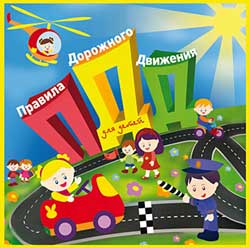 Консультация для родителей "Родителям о дорожной безопасности"Дети в силу своих возрастных особенностей не всегда способны правильно оценить дорожную ситуацию и распознать опасность. Сделайте все необходимое, чтобы в Вашу семью не пришла опасность. Своевременное обучение детей умению ориентироваться в дорожной ситуации воспитывайте потребность быть дисциплинированными на улице, осторожными и осмотрительными!Помните, если Вы нарушаете Правила, Ваш ребенок будет поступать так же!Научите своих детей правилам безопасного перехода проезжей части дороги!Вместе обсуждайте наиболее безопасные пути движения, ежедневно напоминайте ребенку: ПРЕЖДЕ ЧЕМ ПЕРЕЙТИ ДОРОГУ – УБЕДИСЬ В БЕЗОПАСНОСТИ!Объясните ребенку, что остановить машину сразу – невозможно! Учите предвидеть скрытую опасность!Вместе обсуждайте наиболее безопасные пути движения!Важно, чтобы ребенок запомнил, что опасной может быть даже знакомая привычная дорога.Посвятите отдельную прогулку правилам перехода через дорогу, проверьте, правильно ли Ваш ребенок их понимает, умеет использовать эти знания в реальных дорожных ситуациях. Для этого потренируйтесь вместе переходить по пешеходному переходу через проезжую часть с односторонним движением, через регулируемый и не регулируемый перекрестки.Пройдите вместе с ребенком по привычному маршруту в школу и обратно. Поговорите о том, почему очень важно ходить одной и той же дорогой. Обратите внимание ребенка на все опасности и скрытые «ловушки», которые могут подстерегать его на пути, продумайте маршрут так, чтобы он стал более безопасным.Следите за тем, чтобы у ребенка всегда был запас времени, но если ребенок все же куда-то опаздывает, объясните ему, что спешка на дороге не допустима, и лучше опоздать, но остаться живым и здоровым.Если вы едете на автомобиле: обязательно используйте специальное удерживающее устройство и ремни безопасности, пристегивайтесь сами и следите за тем, чтобы были пристегнуты пассажиры автомобиля. Около 30% пострадавших в ДТП детей – пассажиры.Во время каникул неважно, остается ли Ваш ребенок в городе или уедет. Необходимо использовать любую возможность напомнить ему о правилах дорожного движения. Не разрешайте детям играть вблизи проезжей части, для игр существуют закрытые детские площадки, стадионы, спортзалы.Стоящая машина опасна: она может закрывать собой обзор, и мешает вовремя заметить опасность. Нельзя выходить на дорогу из-за стоящих машин. В крайнем случае, нужно осторожно выглянуть из-за стоящего автомобиля, убедиться, что опасность не угрожает и только тогда переходить дорогу.Не обходите стоящий автобус ни спереди, ни сзади!От остановки надо двигаться в сторону ближайшего пешеходного перехода. И убедившись в своей безопасности переходить дорогу по пешеходному переходу.Медленно движущаяся машины может скрывать за собой автомобиль, идущий на большой скорости. Ребенок часто не подозревает, что за одной машиной может быть скрыта другая.Недостаточно научить детей ориентироваться на зеленый сигнал светофора, перед тем как сделать шаг на дорогу, необходимо убедиться, что автомобили стоят или пропускают вас.На улице, где машины появляются редко, дети выбегают на дорогу, предварительно ее не осмотрев, и попадают под машину. Выработайте у ребенка привычку всегда перед выходом на дорогу остановиться, оглядеться, прислушаться и только тогда переходить улицу.Если пришлось остановиться на середине дороги, надо быть предельно внимательным, помнить, что автомобили движутся у вас за спиной. Нельзя делать ни одного движения, не убедившись в безопасности.Находясь рядом с взрослым, ребенок полагается на него и либо вовсе не наблюдает за дорогой, либо наблюдает плохо. Взрослый этого не учитывает. На улице дети отвлекаются на всевозможные предметы, звуки, не заметив идущую машину, и думая, что путь свободен, вырываются из рук взрослого и бегут через дорогу. Перед переходом проезжей части дороги крепко держите ребенка за руку.В крупных городах местом повышенной опасности являются арки и места выездов из дворов. Не допускайте, чтобы ребенок бежал мимо выезда из двора или арки впереди взрослого.Приучайте детей с раннего возраста соблюдать правила дорожного движения. И не забывайте, что личный пример – самая доходчивая форма обучения.ПОМНИТЕ! Ребенок учится законам улицы, беря пример с Вас, родителей, других взрослых. Пусть Ваш пример учит дисциплинированному поведению на улице не только Вашего ребенка, но и других детей.Рекомендации для родителей1. При движении по тротуару:придерживайтесь правой стороны тротуаране ведите ребенка по краю тротуара: взрослый должен находиться со стороны проезжей части2. Готовясь перейти дорогу:остановитесь или замедлите движение, осмотрите проезжую частьпривлеките ребенка к наблюдению за обстановкой на дорогеподчеркивайте свои движения: поворот головы для осмотра улицы, остановку для осмотра дороги, остановку для пропуска автомобилейучите ребенка различать приближающиеся транспортные средстване стойте с ребенком на краю тротуара, так как при проезде транспортного средство может зацепить, сбить, наехать задними колесами- неоднократно показывайте ребенку, как транспортное средство останавливается у перехода, как оно движется по инерции.3. При выходе из дома:сразу обратите внимание ребенка на движение транспортных средств у подъезда и вместе посмотрите, не приближается ли к вам автомобиль, мотоцикл, мопед, велосипед- если у подъезда стоят транспортные средства или растут деревья, закрывающие обзор, приостановите свое движение и оглянитесьнет ли за препятствием опасности.4. При ожидании общественного транспорта:- стойте вместе с детьми только на посадочных площадках, а при их отсутствии на тротуаре или обочине.5. При переходе проезжей части:переходите дорогу только по пешеходным переходам или на перекрестках по отмеченной линиизебре, иначе ребенок привыкнет переходить где придетсяне спешите и не бегите; переходите дорогу всегда размеренным шагомне переходите дорогу наискосок; подчеркивайте, показывайте и рассказывайте ребенку каждый раз, что идете строго поперек улицы, что это делается для лучшего наблюдения за авто-, мототранспортными средствамине торопитесь переходить дорогу, если на другой стороне вы увидели друзей, родственников, знакомых. Не спешите и не бегите к ним, внушите ребенку, что это опасноне начинайте переходить улицу, по которой редко проезжает транспорт, не посмотрев вокругобъясните ребенку, что автомобили могут неожиданно выехать из переулка, со двора дома6. При посадке и высадке из общественного транспорта:выходите впереди ребенка, так как малыш может упасть, а ребенок постарше может выбежать из-за стоящего транспорта на проезжую частьподходите для посадки к двери транспортного средства только после полной остановки: ребенок, как и взрослый, может оступиться и попасть под колесане садитесь в общественный транспорт в последний момент при его отправлении; особую опасность представляет передняя дверь, так как можно попасть под колеса транспортного средства- научите ребенка быть внимательным в зоне остановке особо опасном месте для него: стоящий автобус сокращает обзор дороги в этой зоне.7. При движении автомобиля:приучайте детей сидеть в автомобиле только на заднем сиденье; не разрешайте сидеть рядом с водителем, если переднее сиденье не оборудовано детским кресломне разрешайте малолетнему ребенку во время движения стоять на заднем сиденье: при столкновении или внезапной остановке он может перелететь через спинку сиденья и удариться о переднее стекло- не разрешайте детям находиться в автомобиле без присмотра.Памятка для родителей: Безопасные шаги на пути к безопасности на дороге.Что должны знать родители о своем ребенке?В 3-4 года ребенок может отличить движущуюся машину от стоящей, но он уверен, что машина останавливается мгновенно.В 6 лет — боковым зрением он видит примерно 2/3 того, что видят взрослые; не умеет определить, что движется быстрее: велосипед или спортивная машина; не умеет правильно распределять внимание и отделять существенное от незначительного.В 7 лет — более уверенно отличать правую сторону дорогу от левой.В 8 лет — может мгновенно отреагировать на отклик и т.д.; имеет опыт пешеходного передвижения на дороге; активно осваивает основные навыки езды на велосипеде; умеет определять источник шума; устанавливать связь между величиной предмета, его удаленностью и временем (чем ближе автомобиль, тем он больше).